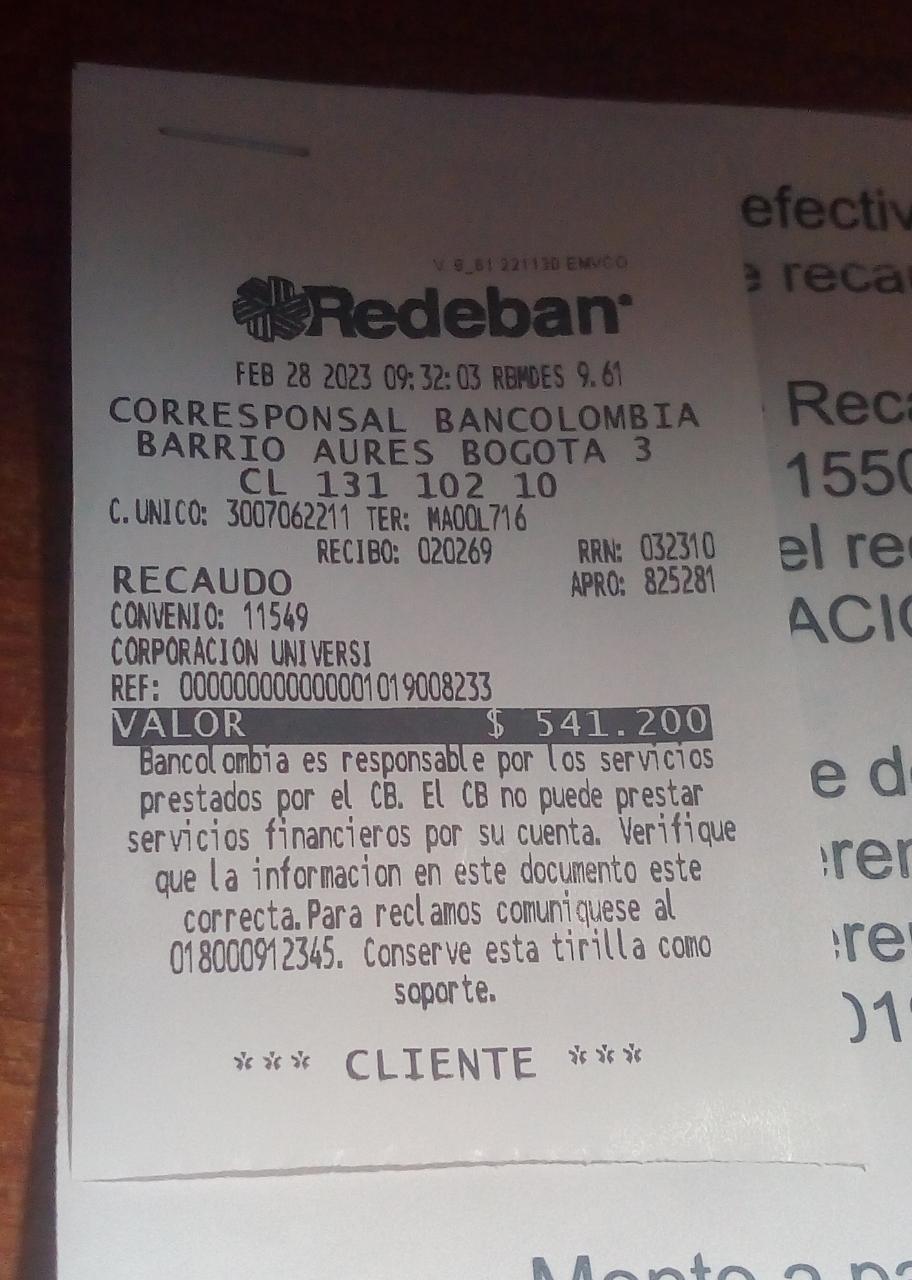 LIZ STEFANY ALARCON